KIL/Hemne vil invitere til årets store innendørsturnering i fotball på Kyrksæterøra. I 2016 er det 25. gang Tjeldbergodden Cup arrangeres, og i år er det spillere i aldersklassene 6 – 14 år som inviteres.Tjeldbergodden Cup arrangeres lørdag 29. og søndag 30. oktober i Hemnehallen på Kyrksæterøra.TurneringsplanÅrets turnering avvikles etter følgende plan:Miniknøtt		født etter 01.01.2010	30. oktober	Knøtt			født etter 01.01.2008	30. oktoberMiniputt			født etter 01.01.2006	30. oktoberGutter 11-12		født etter 01.01.2004	én av datoeneJenter 11-12		født etter 01.01.2004	én av datoeneGutter 13		født etter 01.01.2003	29. oktoberJenter 13-14		født etter 01.01.2002	29. oktoberDet settes ei begrensning på 8 lag i hver av klassene 11-14 år.Spilletider1 x 14 min (små justeringer kan forekomme) for miniknøtt – J/G 121x18 min (små justeringer kan forekomme) for G13/J13-14SpillereglerDet skal benyttes fire utespillere + keeper. Miniknøtt benytter tre utespillere.Det kan maksimalt benyttes åtte spillere pr. lag i turneringen dersom annet ikke avtales. Innbytte gjennomføres løpende og uten stopp i spillet.Generelt vil NFFs regler for innendørsfotball gjelde.LagfotograferingDet tas bilder av alle lag i turneringen. A4-format med navn på alle spillere.PåmeldingsavgiftKr 100,- pr spiller betales inn samlet for hvert lag til sekretariatet før første kamp. Kr 1000,- pr lag i klassene J13-14 og G13.Lag som trekker seg fra turneringen etter påmeldingsfristens utløp, må påregne ei avgift på kr 500,- (tilsvarende 4 + 1 spiller).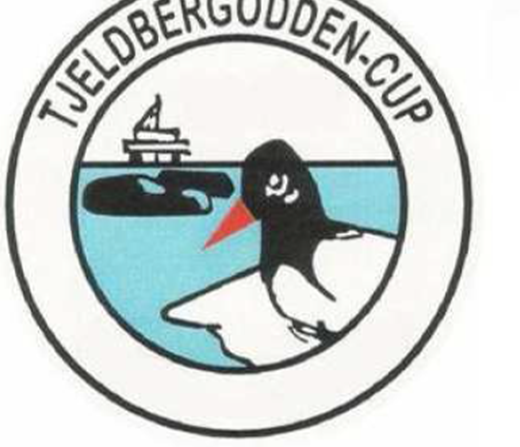 PremieringAlle spillerne får tildelt en flott deltakerpremie for Tjeldbergodden Cup 2016. I klassene J13-14 og G13 er det turneringsspill, og de fire beste lagene tildeles flotte lagspremier.PåmeldingFrist for påmelding er fredag 7. oktober 2016.Kan gjøres på www.kilhemne.no (egne arrangement).Eventuelle spørsmål angående Tjeldbergodden Cup kan stilles til:KIL/Hemne fotball sitt klubbkontor. Tlf 72 45 22 92 eller e-post post@kilhemne.noCUP ER ARTI – PRØV DU Å!VELKOMMEN TIL TJELDBERGODDEN CUP!